GUIDE TIL EVALUERENDE 
MINIINTERVIEWS MED DE 
STORE MAKKERLÆSERE 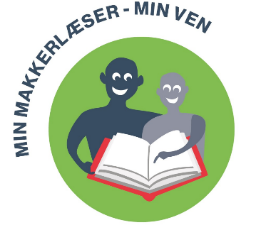 Som en del af Min makkerlæser – min ven kan I vælge at lave afsluttende miniinterviews med de store makkerlæsere. Det kan give jer et overblik over, hvilket udbytte de store makkerlæsere har haft af forløbet - og hvad der eventuelt kan justeres i forhold til fremtidige forløb. Til det formål har CFBU udformet en kort interviewguide.HVEM OG HVORDAN? Tovholderen fra helhedsplanen eller eventuelt skolens læsevejleder gennemfører de korte enkeltinterviews med hver af de store makkerlæsere i løbet af de sidste uger af makkerlæsningsforløbet. Det kan være en god ide at optage interviewene for derefter at skrive korte resumeer og slutteligt se på tværs af de unges besvarelser.INFORMERET SAMTYKKET: De unge skal give informeret samtykke, før de interviewes. For at kunne gøre det skal de informeres om formålet med interviewet, og hvordan deres besvarelser behandles. For unge under 16 år påkræver lovgivningen på området, at der foretages en ”konkret modenhedsvurdering” af, hvorvidt en ung er moden nok til selv at give samtykke, eller om forældrene skal give samtykke. Denne vurdering påhviler den dataansvarlige i de enkelte projekter. Læs mere om lovbestemmelserne her.INTRODUKTION TIL DE UNGE: Dette interview handler om, hvad du har fået ud af at være makkerlæser, og om du har lært nogle ting, som du kan bruge i din hverdag.INTERVIEWSPØRGSMÅL:Har du fået trænet nogle sider af dig selv, som du ikke plejer?Har du lært noget, som du kan bruge i skolen? Kan du give et eksempel?Har du lært noget, som du kan bruge i et andet fritidsjob? Kan du give et eksempel?Hvad tror du, det har betydet for din lille makker, at I har læst sammen?Hvad betyder det for dig at have været med til at hjælpe din lille makker?Er der noget ved makkerlæsning, som du ikke synes er så godt?Hvis du tænker tilbage – hvad er så det vigtigste, du har fået ud af at være makkerlæser?De ovenstående spørgsmål er kun et forslag til en rettesnor for interviewet. I kan tilføje eller fjerne spørgsmål alt efter jeres behov. Husk desuden at være nysgerrig, og spørg ind til den unges svar, særligt hvis svarene er meget kortfattede.